        BCIS Summer Camp 2016 Application Form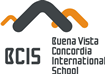 2016 BCIS夏令营报名表                         （Reprintable/可复印）Foreigners please provide passport number and name shown on it. 若为外籍，请提供护照号码和护照姓名：Passport No.护照号码： 					     Passport Name护照姓名：					  For more information, please email lucyliu@bcis.net.cn or call: 0755-2823 8166 如有任何问题，请电邮 lucyliu@bcis.net.cn 或致电：0755-2823 8166 Important Notice 注意事项Registration will be subject to payment. First persons to apply first served. No application will be accepted if the class roster is full. 报名以付款为准。先报先得。一旦报满，就不再接受任何形式的报名。Refund is offered up to 7 days before the camp, however 500RMB will be charged as an administration fee. Camp fee will not be refunded after the 7-day deadline. (However, school bus fees will be charged day by day) 所缴营费开营前7天（含）可申请退还，但需扣除500元行政费。此期限后，所缴营费（除校巴费外，校巴费用按照实际天数收取）一律不予退还。Special discount offers are only for those who finish two camps. The fees will be charged week by week. If you cannot finish the camp, the charges apply to the week you attend the camp. 由于个人原因只上一营，或者不能完全上完两个营的，报名时即要说明，按照单个营分别收取费用，不再享受两营连报的优惠。不足一周按一周算。（A营6.20-7.8；B营7.11-7.29）Bus fee should be paid off 7 days before the camp starts. 校巴费用应于开营前7天交齐。Camp Fee/费用：（Lunch included/含午餐）Bus fee is 1000RMB/camp for each student. 校巴费用另计，每个学生1000元/营。Transfer/转账	Name of company/公司名称：深圳市协同文化发展有限公司	Bank Account/账号：622 136 000 001	Name of Bank /开户行名称 ：汇丰银行深圳分行I acknowledge that I have read and understood the above information regarding fees and dates of Camps A and B. 我已经仔细阅读上述关于费用及日期的事项，签字如下。Name                                                           Date家长姓名：     					                           日期：      Chinese name/学生中文姓名：      Day of Birthday/出生年-月-日：     English name/英文姓名：     	E-mail/电邮：      Gender/性别： Home address/家庭住址：      School Name/学校名称：      Telephone number/宅电：      Grade/年级：      Mobile/手机：      Camp(s) to be taken/报读组别：Signature of parent/家长签名：      School bus/校巴服务：Date/日期：      Date of Payment/付款日For one camp/任一营(A或B)For both camps/两营连报(A和B)Before April 30 / 4月30日前7000 元/人 13200元/人Before May 31 / 5月31日前7400元/人14000元/人After June 1 / 6月1日后7800元/人14800元/人